DS-KD-M&E module Release Note (2021-02-01)NoteWe upgraded the related device hardware. Therefore, new devices can only support new firmware, and old devices cannot upgrade to new firmware. You can distinguish whether it is a new device based on the label, and the new device will have an ‘n’ as a mark.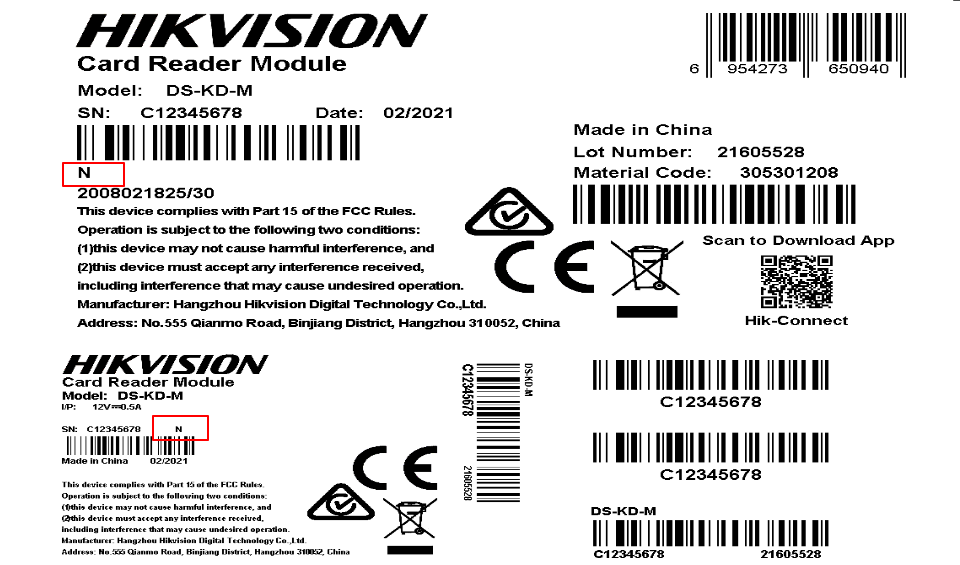 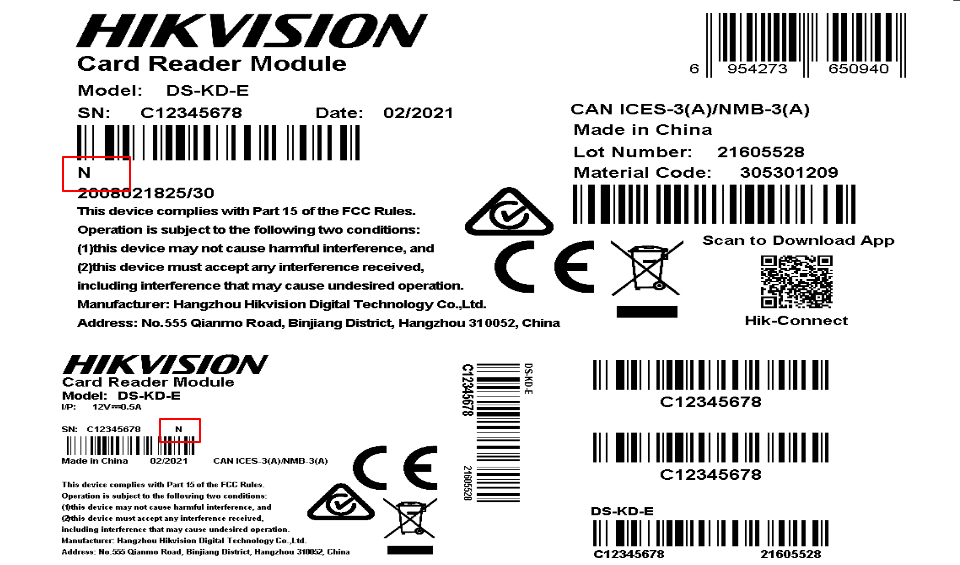 Device ModelDS-KD-M n DS-KD-E nFirmware VersionV2.0.0_210120Modular Door Station VersionV2.2.13_201222 or above